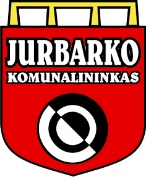         UAB „Jurbarko komunalininkas“DAUGIABUČIO NAMO BENDROJO NAUDOJIMO OBJEKTŲ ADMINISTRATORIAUS VEIKLOS, SUSIJUSIOS SU ADMINISTRUOJAMU NAMU, ATASKAITA2024-03-19JurbarkasAtaskaita - už  kalendorinius 2023 metus.Daugiabučio namo adresas - Kauno 36NAMO IŠLAIKYMO IR REMONTO IŠLAIDŲ SUVESTINĖLĖŠŲ KAUPIMAS IR PANAUDOJIMAS, EURPLANINIŲ DARBŲ VYKDYMAS   NENUMATYTI NAMO BENDROJO NAUDOJIMO OBJEKTŲ REMONTO DARBAI DUOMENYS APIE ENERGIJOS SUVARTOJIMĄ NAMEKITA  INFORMACIJAAtaskaita patalpinta internete www.jurbkom.lt .Informaciją apie kiekvieno abonemento (buto ar kitų patalpų savininkų) įmokas ir įsiskolinimus galite gauti pas bendro naudojimo objektų administratorių UAB „Jurbarko komunalininkas“.Eil.Nr.Išlaidų pavadinimas    SumaEurPastabos1.Priskaičiuota mokėjimų namo išlaikymuiPriskaičiuota mokėjimų namo išlaikymuiPriskaičiuota mokėjimų namo išlaikymui1.1.bendrojo naudojimo objektų administravimo4349,361.2.techninės priežiūros 4425,01išskyrus šildymo sistemos1.3.šildymo sistemos priežiūros3122,32eksploatavimas2.Bendrojo naudojimo objektų remonto ir atnaujinimo darbaiBendrojo naudojimo objektų remonto ir atnaujinimo darbaiBendrojo naudojimo objektų remonto ir atnaujinimo darbai2.1.Planiniai darbai 2168,25Už darbus ir medžiagas pagal sąskaitas2.2Nenumatyti darbai (avarijų likvidavimas, kitoks smukus remontas)1803,4Iš kaupiamųjų lėšų apmokėta tik už medžiagas Iš viso panaudota kaupiamųjų lėšų :Iš viso panaudota kaupiamųjų lėšų :3971,65Įmokų pavadinimasLikutis  metų pradžiojeAtaskaitinių metųAtaskaitinių metųAtaskaitinių metųAtaskaitinių metųAtaskaitinių metųPanaudota permetusLikutis metų pabaigojePas-tabosĮmokų pavadinimasLikutis  metų pradžiojeTarifas, Eur/m2PlanuotasukauptiSukauptaSkola PalūkanosPanaudota permetusLikutis metų pabaigojePas-tabosKaupiamosios14584,390,052266,62162,393 753,9612 992,82ButųKaupiamosios7167,140,05449,28477,81217,697427,26KitųpatalpųIš viso21751,532715,882640,23 971,6520 420,08Eil.Nr. Darbų pavadinimasTrumpas darbų aprašymas(apimtis, medžiagos, kiekis)Kaina, EurKaina, EurĮvykdymas, EurĮvykdymas, EurPastabos(darbai atlikti, mėn.)Eil.Nr. Darbų pavadinimasTrumpas darbų aprašymas(apimtis, medžiagos, kiekis)PlanuotaFaktinė Panaudota sukauptų lėšų Panaudota kitų lėšų (šaltinis)Pastabos(darbai atlikti, mėn.)1Laiptinės remontasMedžiagų  panaudojimo aktas Nr.677500501,97501,57072Vandentiekio stovo remontasPagal UAB „Račiūnai“ sąskaitą15001666,681666,6811Iš viso su PVM:Iš viso su PVM:Iš viso su PVM:Iš viso su PVM:Iš viso su PVM:2168,25Eil.Nr.Remonto darbų objektasTrumpas darbų aprašymas(medžiagos ir kt.)Faktinė kaina, EurĮvykdymas,  EurĮvykdymas,  EurPastabos (darbai atlikti, mėn.)Eil.Nr.Remonto darbų objektasTrumpas darbų aprašymas(medžiagos ir kt.)Faktinė kaina, EurPanaudota sukauptų lėšųPanaudota kitų lėšų (šaltinis)Pastabos (darbai atlikti, mėn.)1Bendras apšvietimas Lemputės*19, judesio davikliai*24,024,02051Bendras apšvietimas Lemputės*19, judesio davikliai*25,785,78081Bendras apšvietimas Lemputės*19, judesio davikliai*29,169,16102VandentiekisSant. medžiagų panaudojimo aktas Nr.2682,8282,82013El. skydinė, vandentiekis, kanalizacijaMedžiagų  panaudojimo aktas Nr.225, mechanizmai64,3764,37034KanalizacijaMechanizmai, šiukšlių maišai4,094,09044KanalizacijaUAB „Jurbarko vandenys“ hidrodinaminės mašinos panaudojimas114,04114,04075Šildymo sistemaVamzdis daugiasluoksnis, alkūnė, jungtys44,0244,020562 laipt. apdaila, vandentiekisMedžiagų  , detalių panaudojimo aktas Nr.573218,10218,10067Laiptinės apdaila, vandentiekisMedžiagų  , detalių panaudojimo aktas Nr.806101,00101,00088Sienos ardymas iki lietvamzdžioMaišai šiukšlėms1,311,31099Kanalizacija Vamzdynų valymo įrangos RIDGID panaudojimas 2val.96,4196,411010Šilumos mazgasTemp.daviklis ESM, įrengimo medž. 46,7446,741011VandentiekisSant.medžiagų  ir detalių, mechanizmų panaudojimo aktas Nr.1179970,78970,781112Vandentiekis Vamzdynų izoliacijos ir kitos medžiagos pagal aktą Nr.129940,7640,7612Iš viso:Iš viso:Iš viso:1803,4kWhEUR su PVMPastabosElektros energija bendrosioms reikmėms3246827,76Direktoriaus pavaduotojas būsto priežiūraiVytautas Stulgaitis